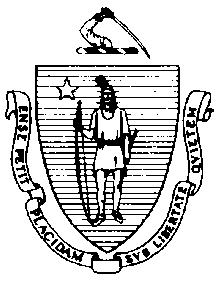 The Executive Office of Health and Human ServicesDepartment of Public HealthBureau of Environmental HealthCommunity Sanitation ProgramTelephone: 781 828-8046Facsimile: 781 828-7703Nicholas.Gale@state.ma.usMay 9, 2014 James M. Cummings, Sheriff Correctional Facility6000 Sheriff’s PlaceRe: Facility Inspection -  Correctional Facility, BourneDear Sheriff Cummings:In accordance with M.G.L. c. 111, §§ 5, 20, and 21, as well as Massachusetts Department of Public Health (Department) Regulations 105 CMR 451.000: Minimum Health and Sanitation Standards and Inspection Procedures for Correctional Facilities; 105 CMR 480.000: Storage and Disposal of Infectious or Physically Dangerous Medical or Biological Waste (State Sanitary Code, Chapter VIII); 105 CMR 590.000: Minimum Sanitation Standards for Food Establishments (State Sanitary Code Chapter X); the 1999 Food Code; and 105 CMR 205.000 Minimum Standards Governing Medical Records and the Conduct of Physical Examinations in Correctional Facilities; I conducted an inspection of the Barnstable County Correctional Facility on May 1, 2014 accompanied by Lieutenant Kenneth Shaffer. Violations noted during the inspection are listed below including 118 repeat violations:HEALTH AND SAFETY VIOLATIONS(* indicates conditions documented on previous inspection reports)EntranceMale Bathroom	No Violations NotedFemale Bathroom	No Violations NotedHouse 1Pod AMain Area105 CMR 451.110(A)	Hygiene Supplies at Toilet and Handwash Sink: No paper towels at handwash sinkShowers – 1st Floor105 CMR 451.123*	Maintenance: Soap scum on walls in shower # 1-3105 CMR 451.123*	Maintenance: Floor damaged, cement floor divider not easily cleanable in shower # 2105 CMR 451.123*	Maintenance: Ceiling damaged, pitted in shower # 1-3Janitor’s Closet – 1st Floor	No Violations NotedShowers – 2nd Floor105 CMR 451.123*	Maintenance: Soap scum on walls in shower # 1-3105 CMR 451.123*	Maintenance: Floor damaged, cement floor dividers not easily cleanable in        shower # 1-3105 CMR 451.123*	Maintenance: Floor damaged, cement floor not easily cleanable in shower # 1-3105 CMR 451.123*	Maintenance: Ceiling damaged, pitted in shower # 1-3Janitor’s Closet – 2nd Floor	No Violations NotedCells105 CMR 451.321	Cell Size: Inadequate floor space in all cellsRecreation Area105 CMR 451.353	Interior Maintenance: Wall paint peelingPod BMain Area	No Violations NotedShowers105 CMR 451.123*	Maintenance: Floor damaged, cement floor dividers not easily cleanable in 	shower # 1-4105 CMR 451.123*	Maintenance: Floor damaged, tiles missing in shower # 3Janitor’s Closet	No Violations NotedCells105 CMR 451.321	Cell Size: Inadequate floor space in all cellsStorage Room105 CMR 451.350*	Structural Maintenance: Wall crackedOfficer’s Bathroom	No Violations NotedRecreation Area	No Violations NotedPod CMain Area105 CMR 451.110(A)	Hygiene Supplies at Toilet and Handwash Sink: No paper towels at handwash sink105 CMR 451.126	Hot Water: Hot water temperature recorded at 860F at handwash sinkShowers – 1st Floor105 CMR 451.123*	Maintenance: Soap scum on walls in shower # 1-3105 CMR 451.123*	Maintenance: Floor damaged, cement floor dividers not easily cleanable in 	shower # 1-3Janitor’s Closet – 1st Floor	No Violations NotedShowers – 2nd Floor105 CMR 451.123*	Maintenance: Soap scum on walls in shower # 1-3105 CMR 451.123*	Maintenance: Floor damaged, cement floor dividers not easily cleanable in 	shower # 1-3105 CMR 451.123*	Maintenance: Floor damaged, cement floor not easily cleanable in shower # 1-3Janitor’s Closet – 2nd Floor	No Violations NotedCells105 CMR 451.353*	Interior Maintenance: Wall paint peeling in cell # 28Recreation Area105 CMR 451.353	Interior Maintenance: Wall paint peelingHouse 2Pod DMain Area105 CMR 451.110(A)	Hygiene Supplies at Toilet and Handwash Sink: No paper towels at handwash sinkFC 4-601.11(A)	Cleaning of Equipment and Utensils, Objective: Food contact surface dirty, interior of coffee-maker dirtyShower – 1st Floor	No Violations NotedJanitor’s Closet – 1st Floor105 CMR 451.353	Interior Maintenance: Wet mop stored in bucketShower – 2nd Floor105 CMR 451.123*	Maintenance: Soap scum on walls in shower105 CMR 451.123*	Maintenance: Floor damaged, cement floor divider not easily cleanable105 CMR 451.123*	Maintenance: Floor damaged, cement floor not easily cleanableJanitor’s Closet – 2nd Floor	No Violations NotedCells105 CMR 451.321	Cell Size: Inadequate floor space in all cellsStorage Room	No Violations NotedRecreation Area	No Violations NotedPod EMain Area	No Violations NotedShowers – 1st Floor105 CMR 451.123*	Maintenance: Floor damaged, cement floor dividers not easily cleanable in shower # 2Janitor’s Closet – 1st Floor	Unable to Inspect – No AccessShowers – 2nd Floor105 CMR 451.123*	Maintenance: Floor damaged, cement floor dividers not easily cleanable in 	shower # 1-2105 CMR 451.123*	Maintenance: Floor damaged, cement floor not easily cleanable in shower # 1-2Cells105 CMR 451.321	Cell Size: Inadequate floor space in all cellsRecreation Area	No Violations NotedPod FMain Area105 CMR 451.353*	Interior Maintenance: Officer’s countertop damagedShowers	Unable to Inspect – In UseJanitor’s Closet	No Violations NotedCells	No Violations NotedRecreation Area	No Violations NotedPod GMain Area	No Violations NotedShower – 1st Floor105 CMR 451.123*	Maintenance: Ceiling dirtyJanitor’s Closet – 1st Floor	No Violations NotedShower – 2nd Floor105 CMR 451.123*	Maintenance: Soap scum on walls in shower105 CMR 451.123*	Maintenance: Floor damaged, cement floor not easily cleanableJanitor’s Closet – 2nd Floor	No Violations NotedCells105 CMR 451.321	Cell Size: Inadequate floor space in all cellsRecreation Area	No Violations NotedPod HMain Area	No Violations NotedShower – 1st Floor105 CMR 451.123*	Maintenance: Soap scum on walls in shower105 CMR 451.123*	Maintenance: Floor tiles damagedJanitor’s Closet – 1st Floor	No Violations NotedShower – 2nd Floor105 CMR 451.123*	Maintenance: Soap scum on walls in shower105 CMR 451.123*	Maintenance: Floor damaged, cement floor not easily cleanable105 CMR 451.123*	Maintenance: Floor tiles damagedJanitor’s Closet – 2nd Floor	No Violations NotedCells105 CMR 451.321	Cell Size: Inadequate floor space in all cellsRecreation Area105 CMR 451.353	Interior Maintenance: Wall paint peeling105 CMR 451.353	Interior Maintenance: Floor paint peelingHouse 3Main HallwayTriage Room 	No Violations NotedPod JMain AreaFC 4-602.12(B)*	Cleaning of Equipment and Utensils; Frequency: Interior of microwave oven dirtyFC 4-601.11(A)*	Cleaning of Equipment and Utensils, Objective: Food contact surface dirty, interior of coffee-maker dirty105 CMR 451.110(A)	Hygiene Supplies at Toilet and Handwash Sink: No paper towels at handwash sinkShowers – 1st Floor  105 CMR 451.123*	Maintenance: Floor damaged, cement floor divider not easily cleanable in 	shower # 1-3105 CMR 451.123*	Maintenance: Ceiling damaged, pitted in shower # 1-3Janitor’s Closet – 1st Floor105 CMR 451.353	Interior Maintenance: Floor tiles damaged outside of closetShowers – 2nd Floor105 CMR 451.123*	Maintenance: Soap scum on walls in shower # 1-3105 CMR 451.123*	Maintenance: Floor damaged, cement floor divider not easily cleanable in 	shower # 1-3105 CMR 451.123*	Maintenance: Floor damaged, tiles missing outside showers105 CMR 451.123*	Maintenance: Ceiling dirty in shower # 1 and 2Janitor’s Closet – 2nd Floor105 CMR 451.353	Interior Maintenance: Wet mop stored in bucketCells	No Violations NotedRecreation Area105 CMR 451.353	Interior Maintenance: Wall paint peelingPod KMain Area	No Violations NotedShowers – 1st Floor  105 CMR 451.123*	Maintenance: Floor damaged, tiles missing outside showers105 CMR 451.123*	Maintenance: Floor damaged, cement floor divider not easily cleanable in 	shower # 1 and 2105 CMR 451.123*	Maintenance: Ceiling damaged, pitted in shower # 3Janitor’s Closet – 1st Floor105 CMR 451.353	Interior Maintenance: Wet mop stored in bucketShowers – 2nd Floor105 CMR 451.123*	Maintenance: Soap scum on walls in shower # 1-3105 CMR 451.123*	Maintenance: Floor damaged, tiles missing outside showers105 CMR 451.123*	Maintenance: Floor damaged, cement floor divider not easily cleanable in 	shower # 1-3105 CMR 451.123*	Maintenance: Floor damaged, cement floor not easily cleanable in shower # 1-3Cells105 CMR 451.353	Interior Maintenance: Wall paint peeling in cell # 12, 19, and 31 Recreation Area105 CMR 451.353*	Interior Maintenance: Wall paint peelingPod LMain Area	No Violations NotedShowers – 1st Floor105 CMR 451.123*	Maintenance: Soap scum on walls in shower # 1-3105 CMR 451.123*	Maintenance: Floor damaged, tiles damaged outside showers105 CMR 451.123*	Maintenance: Floor damaged, cement floor divider not easily cleanable in 	shower # 1 and 2Janitor’s Closet – 1st Floor	No Violations NotedShowers – 2nd Floor105 CMR 451.123*	Maintenance: Floor damaged, cement floor not easily cleanable in shower # 1-3105 CMR 451.123	Maintenance: Floor damaged, cement floor divider not easily cleanable in 	shower # 1-3Janitor’s Closet – 2nd Floor	No Violations NotedCells105 CMR 451.321	Cell Size: Inadequate floor space in all cells105 CMR 451.350	Structural Maintenance: Foundation leaking, water on floor in cell # 2, 8, 9, and 11Recreation Area	No Violations NotedPod MMain Area105 CMR 451.110(A)	Hygiene Supplies at Toilet and Handwash Sink: No paper towels at handwash sinkShowers – 1st Floor105 CMR 451.123*	Maintenance: Soap scum on walls in shower # 1-3105 CMR 451.123*	Maintenance: Floor damaged, cement floor divider not easily cleanable in 	shower # 2 and 3Janitor’s Closet – 1st Floor	No Violations NotedShowers – 2nd Floor105 CMR 451.123*	Maintenance: Soap scum on walls in showers # 1-3105 CMR 451.123*	Maintenance: Floor damaged, cement floor divider not easily cleanable in 	shower # 1-3105 CMR 451.123	Maintenance: Floor damaged, cement floor not easily cleanable in shower # 1-3Janitor’s Closet – 2nd Floor	No Violations NotedCells	No Violations NotedOfficer’s Bathroom	No Violations NotedRecreation Area	No Violations NotedFood ServiceMen’s Staff Bathroom	No Violations NotedWomen’s Staff Bathroom	No Violations NotedStaff DiningFC 4-601.11(A)*	Cleaning of Equipment and Utensils, Objective: Food contact surface dirty, juice machine nozzles dirtyFC 4-601.11(A)*	Cleaning of Equipment and Utensils, Objective: Food contact surface dirty, interior of coffee-machine dirtyIce MachineFC 6-501.16	Maintenance and Operation; Cleaning: Wet mop stored in bucketHandwash Sink (near Ice Machine)	No Violations NotedChemical Closet – SV123	No Violations NotedTool Room – SV119	No Violations NotedWalk-In Freezer	No Violations NotedCooler # 1FC 3-305.11(A)(2)*	Preventing Contamination from Premises: Food exposed to dust, fans in cooler dustyCooler # 2	No Violations Noted2-Bay Sink AreaFC 5-205.15(B)*	Plumbing System, Operations and Maintenance: Plumbing system not maintained in 	good repair, sink leakingFC 3-304.14(B)(2)*	Preventing Contamination from Linens: Wet cloth not stored in sanitizer bucketFC 4-501.114(C)(2)	Maintenance and Operation; Equipment: Quaternary ammonium solution greater than 	the manufacturers recommended concentrationPrep Area	No Violations NotedTrue Cooler	No Violations NotedTrue Warming UnitsFC 4-501.11(B)*	Maintenance and Operation, Equipment: Equipment components not maintained in a 	state of good repair, gaskets damaged in warming unit # 1FC 4-501.11(B)	Maintenance and Operation, Equipment: Equipment components not maintained in a 	state of good repair, gaskets damaged in warming unit # 2FC 5-205.15(B)*	Plumbing System, Operations and Maintenance: Plumbing system not maintained in 	good repair, handwash sink leaking near warming unitsTool Closet # 2	No Violations NotedDishwashing AreaFC 5-205.15(B)*	Plumbing System, Operations and Maintenance: Plumbing system not maintained in 	good repair, faucet loose at handwash sinkFC 5-205.15(B)*	Plumbing System, Operations and Maintenance: Plumbing system not maintained in 	good repair, 3-bay sink pipes leakingFC 5-205.15(B)	Plumbing System, Operations and Maintenance: Plumbing system not maintained in 	good repair, handwash sink leakingStaff Bathroom	No Violations NotedInmate Bathroom	No Violations NotedDry Storage # 1	No Violations NotedDry Storage # 2	No Violations NotedLoading Dock	No Violations NotedLaundry	No Violations NotedInmate Bathroom	No Violations NotedOffice	No Violations NotedH.S.U.Male Staff Bathroom	No Violations NotedFemale Staff Bathroom	No Violations NotedCell HL134	No Violations NotedDental Suite	No Violations NotedMedical Cart Storage	No Violations NotedInmate Bathroom	No Violations NotedBooking/IntakeOfficer’s Area	No Violations NotedHolding Cells	No Violations NotedMale Staff Bathroom	No Violations NotedFemale Staff Bathroom	No Violations NotedMale Inmate Bathroom105 CMR 451.123	Maintenance: Floor baseboard missingFemale Inmate Bathroom	No Violations NotedDressing Room	No Violations NotedEducation AreaInmate Bathroom # 116105 CMR 451.123	Maintenance: Ceiling vent dustyInmate Bathroom # 117	No Violations NotedMale Staff Bathroom	No Violations NotedFemale Staff Bathroom	No Violations NotedObservations and RecommendationsThe inmate population was 347 at the time of inspection.At the time of inspection, the certificate from Radiation Control within HSU had expired. The Department recommended reaching out to Radiation Control for an updated certificate of compliance.Pod E was empty at the time of inspection. The facility was upgrading the security system within the block.This facility does not comply with the Department’s Regulations cited above. In accordance with 105 CMR 451.404, please submit a plan of correction within 10 working days of receipt of this notice, indicating the specific corrective steps to be taken, a timetable for such steps, and the date by which correction will be achieved. The plan should be signed by the Superintendent or Administrator and submitted to my attention, at the address listed above.To review the specific regulatory requirements please visit our website at www.mass.gov/dph/dcs and click on "Correctional Facilities" (available in both PDF and RTF formats).To review the Food Establishment regulations please visit the Food Protection website at www.mass.gov/dph/fpp and click on “Food Protection Regulations”. Then under “Retail” click “105 CMR 590.000 - State Sanitary Code Chapter X – Minimum Sanitation Standards for Food Establishments” and “1999 Food Code”.This inspection report is signed and certified under the pains and penalties of perjury.									Sincerely,									Nicholas Gale 									Environmental Health Inspector, CSP, BEHcc:	Suzanne K. Condon, Associate Commissioner, Director, BEH	Steven Hughes, Director, CSP, BEH	John W. Polanowicz, Secretary, Executive Office of Health and Human Services 	Luis S. Spencer, Commissioner, DOC	John Rogozenski, Superintendent 	Ronald Parkinson, EHSOCynthia A. Coffin, RS, CHO, Health Agent, Bourne Board of Health	Clerk, Massachusetts House of Representatives	Clerk, Massachusetts Senate	Andrea Cabral, Secretary, EOPSDEVAL L. PATRICKGOVERNORJOHN W. POLANOWICZSECRETARYCHERYL BARTLETT, RNCOMMISSIONER